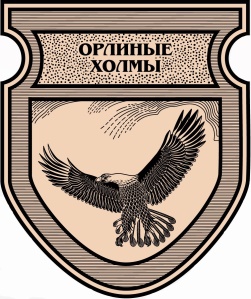 Технические условия № В____ от__________на подключение объекта капитального строительства к сетям водоснабжения коттеджного поселка СНТ «Орлиные холмы»Собственник земельного участка, ФИО________________________________________________Объект подключения к водоснабжению:участок №_________________кадастровый номер участка___________________________Источник водоснабжения(место присоединения к водопроводу):             колодец подключения №____ (согласно приложенной схеме)Требование к учету воды:4.1. учет воды не предусмотренУсловия фактического присоединения:5.1. Согласовать с СНТ «Орлиные холмы» проект/схему наружного водоснабжения от точки врезки до границы участка;5.2.Собственник земельного участка, до момента присоединения к сетям водоснабжения коттеджного поселка СНТ «Орлиные холмы», самостоятельно осуществляет мероприятия по подготовке внутридомовых  и внутриплощадочных сетей (глубина заложения водопроводной сети не менее 1.4 метра) и оборудования объекта к подключению (технологическому присоединению) к колодцу подключения;5.3 Подводящий трубопровод собственника выполнить из трубы ПНД, наружным диаметром не более 40мм. 5.4.Подключение объекта капитального строительства к сетям водоснабжения коттеджного поселка «Орлиные Холмы» осуществляется сотрудниками управляющей компании;5.5. Категорически запрещается производить врезку (или иные механические воздействия) в сети водоснабжения коттеджного поселка СНТ «Орлиные холмы» без согласования с правлением СНТ;5.6. В течение 14 календарных дней после окончания работ по подключению объекта капитального строительства к сетям водоснабжения коттеджного поселка СНТ «Орлиные Холмы», выполнить работы по восстановлению благоустройства в полном объеме, вкл. восстановление всех поврежденных покрытий(асфальт, газон и пр.)5.7. После осуществления фактического подключения оформить Акт о подключенииГраница разграничения эксплуатационной и имущественной принадлежностиГраницей разграничения эксплуатационной и имущественной принадлежности между собственником земельного участка __________________________________и СНТ «Орлиные холмы» является задвижка на магистральном водопроводе.Председатель товарищества СНТ «Орлиные холмы»	                                  ___________________//   Плево И.В. /с данными Техническими условиями                ___________________//____________ознакомлен.Специалист технического надзораСНТ «Орлиные холмы»                        ___________________//Безрук С.А. /